Green Lane School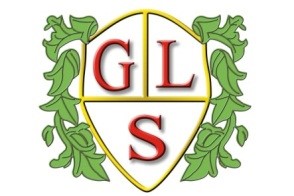 Premises Hire Policy1. Aims and scopeWe aim to:Make sure the school’s premises and facilities can be used, where appropriate, to support community or commercial organisationsAllow the hiring of the premises without using the school’s delegated budget to subsidise thisCharge for the use of the premises to cover the costs of hire and, where appropriate, raise additional funds for the schoolNot let any hiring out of the premises interfere with the school’s primary purpose of providing education to its pupilsHire out facilities in a way that is safe, following government guidelines and the school’s risk assessment(s)2. Areas available for hire2.1 Available areasThe school will permit the hire of the following areas:Sports hallSchool hallClassroomsPlaying fields2.2 Capacity and charging ratesAll capacity numbers will be subject to the latest government guidance.The rates for hiring each area will be at the discretion of the Headteacher in consultation with the Chair of Governors and will take into account the space being hired and the time it is hired for.3. Charging rates and principles3.1 RatesThe rates for hiring each area will be at the discretion of the Headteacher in consultation with the Chair of Governors and will take into account the space being hired and the time it is hired for.We may decide that certain organisations or activities can use the premises for a reduced rate, or free of charge, if it supports the core aims of the school.We may decide to impose an additional cleaning fee on top of the hiring rates. 3.2 CancellationsWe reserve the right to cancel any agreed hiring with a minimum of 7 days. A full refund will be issued if we do cancel a hire. The school shall not be liable for any indirect or consequential losses, including (without limitation) any loss of profits, loss of business or the loss of any revenue arising out of the cancellation of any hire.The hirer of the premises can cancel any hire with a minimum of 7 days. If less notice than this is given, the licensee shall not be entitled to a refund. 3.3 ReviewThe revenue raised from hiring out will be reviewed by the Headteacher and Chair of Governors and will be fed into the school’s financial reporting, to ensure best value is being achieved.4. Application processThose wishing to hire the premises should fill out the hire request form, which you can find in appendix 1 of this policy, and read the terms and conditions of hire set out in section 5.The hirer should fill out and sign the hire request form and submit it to the school office. Approval of the request will be determined by the Headteacher.If the request is approved, we will contact the hirer with details of how to submit payment and make arrangements for the date and time in question. We will also send on details of the emergency evacuation procedures and other relevant health and safety documents. The hirer will also need to provide proof of its public liability insurance.We reserve the right to decline any applications at our absolute discretion, in particular where the organisation does not uphold the values of the school, reputational damage may occur, or the activity does not adhere to the latest government safety advice. 5. Terms and conditions of hire The following terms and conditions must be adhered to in the hiring of the school premises. Any breach of these terms will result in cancellation of future hires without refund. “Hirer” means the person or entity identified in the relevant hire request form.The hirer shall pay the full amount as stipulated by the school, and shall not be entitled to set off any amount owing to the school against any liability, whether past or future, of the school to the licensee.The hirer shall occupy the part(s) of the premises agreed upon as a non-exclusive licensee and no relationship of landlord and tenant is created between the hirer and the school by this licence.The hirer shall not sub-licence any of the premises under the licence.The hirer shall not use the premises for any purpose other than that agreed upon in the licence, as set out in the hire request form.Any additional uses of the premises not agreed in writing by the school will result in the immediate termination of the licence.The school shall retain control, possession and management of the premises and the hirer has no right to exclude the school from the premises.The hirer shall be responsible for all matters relating to health and safety and shall be responsible for those in attendance during the specified time. The hirer must take out its own public liability insurance with a reputable insurer approved by the school and, where requested by the school, shall provide a copy of the relevant insurance certificate no less than 10 days before the start date of the licence.The hirer shall not conduct, nor permit or suffer any other person to conduct, any illegal or immoral act on the premises, nor any act that may invalidate any insurance policy taken out by the school in relation to the premises. The hirer shall indemnify and keep indemnified the school from and against:Any damage to the premises or school equipment;Any claim by any third party against the school; andAll losses, claims, demands, fines, expenses, costs (including legal costs) and liabilities, arising directly or indirectly out of any breach by the hirer of the licence or any act or omission of the hirer or any person allowed by the hirer to enter the premisesSave that nothing in the licence shall exclude or limit either party’s liability for personal injury or death arising from the negligence of either party or any other liability that cannot be excluded by law, the school shall not be responsible for any losses of a direct or indirect nature, and its maximum liability to the hirer shall not exceed the total fees paid or to be paid to the school by the hirer under the licence.Any cancellations by the school made with at least 7 days notice will be refunded.   Any cancellations by the hirer received with less than 7 days notice will not be refunded.The hirer will read the emergency evacuation procedures and be ready to follow them in the event of a fire or other similar emergency.The hirer will leave the premises in the condition it was found in, leaving the area clean and tidy and not leaving any of their own equipment behind.The hirer will clean their own equipment brought into the premises, any school equipment used, and clean the premises after use.The hirer shall not display any advertisement, signage, banners, posters or other such notices on the premises without prior written agreement from the school.If the hirer breaches any of the terms and conditions the school reserves the right to terminate the licence and retain any fees already paid to the school, without affecting any other right or remedy available to the school under the licence or otherwise.The hirer will acquire all appropriate additional licences for any activities they are running, including those required for use of any third-party intellectual property.The hirer is responsible for carrying out any risk assessments of the premises relating to the activities it is running. The hirer shall comply with all applicable laws and regulations relating to its use of the premises.The school’s premises hire policy, the relevant hire request form submitted by the hirer and the relevant hire confirmation letter issued by the school shall apply to and are incorporated in the licence.This licence shall be governed, construed and interpreted in accordance with the laws of England and Wales.The school and the hirer irrevocably agree that the courts of England and Wales shall have exclusive jurisdiction to settle any dispute or claim arising from this licence.6. SafeguardingThe school is dedicated to ensuring the safeguarding of its pupils at all times. It is a requirement of hire that hirers abide by the schools’ requirements in respect of safeguarding. Any failure from the hirer in this respect will result in the hire being terminated. It is the responsibility of the hirers to ensure that safeguarding measures are in place while hiring out the space. If there is a chance that those hiring the premises will come into contact with pupils, for example if the hire occurs during school hours, or when pupils may be present in the school (during after school clubs or extra-curricular activities), we will ask for confirmation that the hirers have had the appropriate level of DBS check. The hirer will be required to have appropriate safeguarding policies in place, including safeguarding and child protection, and shall provide copies of these policies on request to the school. The hirer confirms that, should any safeguarding concerns present themselves during the hire of the school premises, they shall contact the Headteacher as soon as reasonably practicable.  Prevent DutyThe Hirer should acknowledge that Green Lane School has a duty under Section 26 of the Counter Terrorism and Security Act 2015 in the exercise of its functions to have “due regard to the need to prevent people from being drawn into terrorism” (the “Prevent Duty”). The Hirer shall ensure that it uses Green Lane School in such a way as to satisfy the Prevent Duty.The Hirer must ensure that the venue is not used by any groups or speakers in support of any extremist ideology.7. Monitoring arrangements We will review and update this policy when the guidance on which it is based changes or when this version of the policy otherwise stops being applicable.Any updates to this policy will be shared with the full governing board.Appendix 1: Hire request formBefore filling out a request form, please familiarise yourself with our terms and conditions for the hire of our premises and our rates of hire, which you can find in sections 2 and 5 of this policy. If you have any questions, please contact the Headteacher.By signing below, I agree to the terms and conditions set out in the school’s premises hire policy.Name _____________________________________________________________ Date _______________Signature ______________________________________________________________________________ Please return this form via email to the Headteacher or to the school office at office@greenlaneschool.co.uk. We will be in touch to inform you if your application is successful, and if so, details of the full cost and documents that will need to be shared.Appendix 2: Confirmation of licence template letterDear xxxThank you for submitting your hire request form to us. We’re pleased to say the area you’ve requested is free on the date(s) and time(s) of your request and we’d be happy to grant a non-exclusive licence to you to use the area for the purpose set out in your request form, subject to the enclosed terms and conditions/terms and conditions already provided to you.Based on the length of time and area requested, the full amount for the hire will be [insert amount, and where relevant, explain that this includes an additional cleaning fee]. You can pay us by [insert payment method(s) and details here]. We request full payment of the fee by [insert date]. We’ll also require you to submit to us:Proof of your public liability insuranceYour Safeguarding and Child Protection PolicyRisk Assessments for any specific activitiesConfirmation in writing that the hirers will have appropriate DBS checks in placeWe’ve attached the following documents: Details of emergency evacuation procedures in the event of a fire/similar emergencyRisk Assessments for the spaces hiredPlease make sure you’re familiar with these before the date of hire.You can contact the Headteacher or Site Manager with any questions about hiring the premises.When on site, our Site Manager will be available in person or by phone. He will greet you when you arrive and share his contact details.Kind regards,HeadteacherGreen Lane SchoolApproved by:Alan Lee (Chair of Governors)Date:  March 2023Last reviewed on:March 2023March 2023Next review due by:March 2026March 2026Name of applicant/organisation and company number (where applicable) Applicant contact detailsAddress:Phone no:Email address:Preferred method of contactPurpose/activity of organisationPart of the premises requesting to be hiredDate and time of first hireIs this a recurring request, or one off? If recurring, indicate the frequency and number of occurrences (e.g. weekly, 10 weeks)Number of expected participants in the activityAdditional equipment you will require from the school (please note we may not always be able to provide this but will inform you where this is/is not possible)Additional equipment you will be providing yourselfConfirmation and details of the safeguarding and child protection arrangements you have 
in place